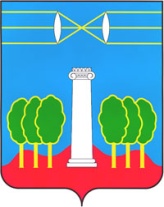 АДМИНИСТРАЦИЯГОРОДСКОГО ОКРУГА КРАСНОГОРСКМОСКОВСКОЙ ОБЛАСТИПОСТАНОВЛЕНИЕ__________№__________ПРОЕКТОб утверждении муниципального задания МБУ «Красногорское телевидение» городского округа Красногорск Московской области на 2023 годВ соответствии с Федеральным законом от 06.10.2003 № 131-ФЗ «Об общих принципах организации местного самоуправления в Российской Федерации», на основании Устава городского округа Красногорск, постановляю: 1. Утвердить муниципальное задание МБУ «Красногорское телевидение» городского округа Красногорск Московской области (Приложение) с 01 января 2023 года по 31 декабря 2023 года.                             2. Опубликовать настоящее постановление в газете «Красногорские вести» и разместить на официальном сайте администрации городского округа Красногорск в сети «Интернет».                             3. Контроль за исполнением настоящего постановления оставляю за собой.Глава городского округа Красногорск                                                     Д. В. ВолковВерноСтарший инспектор общего отделаУправления делами    	                                                                     Ю. Г. НикифороваИсполнитель                                                                                            Н. С. ТимошинаРазослано: в дело – 2, прокуратура, Газалиева, РизвановаЛИСТ СОГЛАСОВАНИЯ Об утверждении муниципального задания МБУ «Красногорское телевидение» городского округа Красногорск Московской области на 2023 годДата:Ответственный за согласование:                                                             Начальник отдела по взаимодействию со СМИ	                                 Ф. Р. ГазалиеваДатаСуть возражений, замечаний, предложенийФ.И.О. должностьЛичная подписьЗаместитель главы администрации	Н. С. ТимошинаПравовое управление администрации